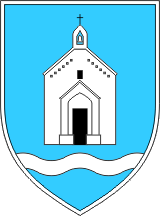 OPĆINA TUČEPIPolugodišnje izvješće o provedbi Provedbenog programa za 2022. godinu1. siječanj 2022. godine – 30. lipanj 2022. godinekolovoz 2022. godineSADRŽAJ:1. PREGLED STANJA…………………………………………………….………………………… 2 2. IZVJEŠĆE O NAPRETKU U PROVEDBI MJERA……………………………………….…… 3 3. DOPRINOS OSTVARENJU CILJEVA JAVNIH POLITIKA…………………………………. 12 1. PREGLED STANJA U izvještajnom razdoblju Općinski načelnik Općine Tučepi obavljao je izvršne poslove iz samoupravnog djelovanja općine koji su mu povjereni zakonom. Izvršavao je i osiguravao izvršenje općih akata Općinskog vijeća, usmjeravao djelovanje Jedinstvenog upravnog odjela Općine u obavljanju poslova iz samoupravnog djelokruga Općine, nadzirao njihov rad te obavljao i druge poslove u skladu sa zakonom, statutom Općine i aktima Općinskog vijeća. Općina Tučepi usmjeravala je strateški smjer gospodarskog razvoja Općine i upravljala svim prirodnim resursima koji predstavljaju cilj revitalizacije ruralnog područja. Aktivnosti vezane za Provedbeni program Općine Tučepi za razdoblje 2022. – 2025. provodile su se sukladno donesenim planovima. Provedbenim programom za razdoblje 2022. - 2025. godine Općina Tučepi nastavlja daljnje procese razvoja i podržavanja održivog i gospodarskog razvoja te društvenog konteksta za bolju budućnost Općine, odnosno kvalitetniji i pametniji način življenja kroz ostvarenje strateških ciljeva i mjera. 2. IZVJEŠĆE O NAPRETKU U PROVEDBI MJERA Općina Tučepi je Provedbenim programom za razdoblje 2022.-2025. postavila ukupno 7 mjera od kojih su sve u razdoblju od donošenja Provedbenog programa za razdoblje 2022.-2025. do kraja lipnja 2022. godine u fazi provedbe. U nastavku se daje sažeti prikaz podataka o proračunskim sredstvima utrošenim za svaku pojedinu mjeru, ostvareni napredak u provedbi mjera, aktivnosti i projekata te ostvarivanju pokazatelja rezultata. Mjera 1. Prostorno i urbanističko planiranjeMjera se ostvaruje u okviru planiranih aktivnosti. Ključne točke ostvarenja mjere:Izrada dokumenata prostornog uređenjaIzrada projektne dokumentacijeNastavak ozakonjenja nelegalno izgrađenih građevina te izrada izmjena prostorno planske dokumentacije općineIzradom prostorno-planske dokumentacije, praćenjem postotka izgrađenosti u prostornim planovima, izmjenom i nadopunom prostorno-planske dokumentacije, sustavnim praćenjem stvarnog korištenja i planirane namjene zemljišta, kontrolom urbanizacije i širenja građevinskih područja određenih prostornim planovima želi se unaprijediti sustav prostornog planiranja u Županiji. Zaustavljanjem daljnje degradacije krajobraza intenzivnom, nezakonitom i/ili neprimjerenom gradnjom, uređivanjem i ažuriranjem katastarskih i zemljišno-knjižnih evidencija želi se, uz unapređenje sustava prostornog planiranja, očuvati i priroda i okoliš.Planirani rok provedbe: 2025.Mjera 2. Komunalno gospodarstvoMjera se ostvaruje u okviru planiranih aktivnosti.Ključne točke ostvarenja mjere:Održavanje komunalne infrastruktureIzgradnja komunalne infrastruktureProvedba planiranih aktivnosti iz Programa održavanja objekata i uređaja komunalne infrastruktureZamjena postojećih tijela javne rasvjete energetskim učinkovitim rasvjetnim tijelimaUlaganjem u održavanje i izgradnju lokalne komunalne infrastrukture i usluge, unapređuje se i razvija lokalna i ostala infrastruktura te poboljšava ukupna komunalna infrastruktura.Planirani rok provedbe: 2025.Mjera 3. Lokalna uprava i administracijaMjera se ostvaruje u okviru planiranih aktivnosti.Ključne točke ostvarenja mjere:Osiguravanje obavljanje upravnih i stručnih poslova iz samoupravnog djelokruga općineRedovno funkcioniranje predstavničkih tijelaRedovan rad Jedinstvenog upravnog odjelaIzbori za lokalnu samoupravuRealiziranje osnovnih aktivnosti predstavničkog tijelaSvrha je ove mjere jačanje i unapređenje funkcionalnosti i održivosti javne uprave, jačanje transparentnosti rada javne uprave i uključivanje građana participativnim upravljanjem te promocija aktivnosti javne uprave i javnih politika.Planirani rok provedbe: 2025.Mjera 4. Kultura, tjelesna kultura i športMjera se ostvaruje u okviru planiranih aktivnosti.Ključne točke ostvarenja mjere:Program javnih potreba u kulturiProgram redovan rad udruga od značaja za ZISFinanciranje ostalih programa i udruga – društvene djelatnostiProgram javnih potreba u športuIzgradnja i opremanje dječjih igralištaRazvojem infrastrukture za sport i kulturu, jačanjem kapaciteta u sustavu sporta, poboljšanjem sustava upravljanja sportskom infrastrukturom i kapacitetima, poboljšanjem dostupnosti sportskih i rekreativnih sadržaja svima osnažit će se razvoj sporta i kulture na razini županije.SDŽ ima bogatu kulturnu baštinu koja će obnovom i rekonstrukcijom kulturnih znamenitosti i baštine, poboljšanjem sustava upravljanja kulturnom baštinom, osnivanjem, izgradnjom, te obnovom sakralnih objekata unaprijediti kulturu i kulturnu infrastrukturu u cijeloj županiji. Planirani rok provedbe: 2025.Mjera 5. Odgoj i obrazovanjeMjera se ostvaruje u okviru planiranih aktivnosti.Ključne točke ostvarenja mjere:Program redovan rad udruga u predškolskom odgojuDjelatnost osnovne škole iznad standardaStipendiranje studenataTekuće donacije za srednje škole i gimnazijeJačanjem kvalifikacijskih standarda nastavnika i ravnatelja te privlačenjem i zadržavanjem kvalitetnih odgojno-obrazovnih djelatnika, ulaganjem u infrastrukturu i opremanje u području osnovnoškolskog obrazovanja pospješit će sustav školstava. Također, osiguravanjem uvjeta za uvođenje jednosmjenske nastave, modernizacijom programa obrazovanja unaprijedit će se sustav odgoja, obrazovanja i znanosti u Splitsko-dalmatinskoj županiji. Planirani rok provedbe: 2025.Mjera 6. Socijalna skrbMjera se ostvaruje u okviru planiranih aktivnosti.Ključne točke ostvarenja mjere:Dodjela jednokratnih pomoći socijalno ugroženim skupinamaSufinanciranje javnog prijevozaSocijalna zaštita starijih, bolesnih i nemoćnih osobaSocijalna zaštita djece i mladihNabava poklon paketa za umirovljenike i članove iz socijalno ugroženih obiteljiOsiguravanje sredstava za financiranje programa/projekata udruga koje su programski usmjerene na rad u području socijalne skrbi-programi brige za osobe starije životne dobiOsiguranjem socijalne zaštite starijih, bolesnih i nemoćnih te djece i mladih, prehrane za socijalno ugrožene te pružanjem financijskih i drugih pomoći osobama u potrebi doprinosit će se ublažavanju socioekonomskih razlika stanovništva.	Planirani rok provedbe: 2025.Mjera 7. Protupožarna i civilna zaštitaMjera se ostvaruje u okviru planiranih aktivnosti.Ključne točke ostvarenja mjere:Redovna djelatnost DVD TučepiPlaće za sezonske vatrogasceKapitalne donacije  DVD TučepiTekuće donacije DVD-u za redovan radPodmirenje rashoda za civilnu zaštituJačanjem operativnih snaga sustava civilne i vatrogasne zaštite, ulaganjem u objekte, opremanje objekata operativnih snaga civilne i vatrogasne zaštite, izradom procjena rizika od katastrofa za područje županije unaprijedit će se sustav zaštite od velikih nesreća i prirodnih nesreća. Izradom ocjene spremnosti sustava civilne zaštite za djelovanje te izradom planova za jačanje operativne sposobnosti vatrogasne i civilne zaštite želi se osigurati dodatna efikasnost svih snaga.	Planirani rok provedbe: 2025.3. DOPRINOS OSTVARENJU CILJEVA JAVNIH POLITIKA Provedbenim programom Općine Tučepi za razdoblje 2022. – 2025. godine definirane su mjere koje doprinose strateškom planiranju i realizaciji posebnih ciljeva razvoja JLS-a, Ostvarenjem strateških ciljeva i navedenih mjera Općina Tučepi nastoji omogućiti svojim stanovnicima kvalitetniji i ugodniji život. U 2022. slijedi izmjena Provedbenog programa i usuglašavanje s Planom razvoja Splitsko-dalmatinske županije 2022 – 2027., a ostvarenje svih pokazatelja iz Provedbenog programa bit će poznato po izradi Godišnjeg izvješća o provedbi Provedbenog programa za 2022. godinu.Tučepi, 29. kolovoza 2022.OPĆINSKI NAČELNIK                                                                                                            Ante ČobrnićMjeraSvrha provedbe mjereOstvareni rezultati1Prostorno i urbanističko planiranjeIzradom prostorno-planske dokumentacije, praćenjem postotka izgrađenosti u prostornim planovima, izmjenom i nadopunom prostorno-planske dokumentacije, sustavnim praćenjem stvarnog korištenja i planirane namjene zemljišta, kontrolom urbanizacije i širenja građevinskih područja određenih prostornim planovima želi se unaprijediti sustav prostornog planiranja u Županiji. Zaustavljanjem daljnje degradacije krajobraza intenzivnom, nezakonitom i/ili neprimjerenom gradnjom, uređivanjem i ažuriranjem katastarskih i zemljišno-knjižnih evidencija želi se, uz unapređenje sustava prostornog planiranja, očuvati i priroda i okoliš.U TIJEKU (mjera se provodi u skladu s predviđenom dinamikom provedbe)2Komunalno gospodarstvoUlaganjem u komunalnu infrastrukturu i usluge, unapređenjem distribucijske mreže električne energije, unapređuje se i razvija lokalna i ostala infrastruktura.U TIJEKU (mjera se provodi u skladu s predviđenom dinamikom provedbe)3Lokalna uprava i administracijaSvrha je ove mjere jačanje i unapređenje funkcionalnosti i održivosti javne uprave, jačanje transparentnosti rada javne uprave i uključivanje građana participativnim upravljanjem te promocija aktivnosti javne uprave i javnih politika.U TIJEKU (mjera se provodi u skladu s predviđenom dinamikom provedbe)4Kultura, tjelesna kultura i športRazvojem infrastrukture za sport, jačanjem kapaciteta u sustavu sporta, poboljšanjem sustava upravljanja sportskom infrastrukturom i kapacitetima, poboljšanjem dostupnosti sportskih i rekreativnih sadržaja svima osnažit će se razvoj sporta na razini županije.SDŽ ima bogatu kulturnu baštinu koja će obnovom i rekonstrukcijom kulturnih znamenitosti i baštine, poboljšanjem sustava upravljanja kulturnom baštinom, osnivanjem, izgradnjom, te obnovom sakralnih objekata unaprijediti kulturu i kulturnu infrastrukturu u cijeloj županiji.U TIJEKU (mjera se provodi u skladu s predviđenom dinamikom provedbe)5Odgoj i obrazovanjeJačanjem kvalifikacijskih standarda nastavnika i ravnatelja te privlačenjem i zadržavanjem kvalitetnih odgojno-obrazovnih djelatnika, ulaganjem u infrastrukturu i opremanje u području osnovnoškolskog obrazovanja pospješit će sustav školstava. Također, osiguravanjem uvjeta za uvođenje jednosmjenske nastave, modernizacijom programa obrazovanja unaprijedit će se sustav odgoja, obrazovanja i znanosti u Splitsko-dalmatinskoj županiji. U TIJEKU (mjera se provodi u skladu s predviđenom dinamikom provedbe)6Socijalna skrbOsiguranjem prehrane za djecu, ogrijava za osobe u potrebi, smještaja socijalno ugroženima, rješavanjem problema beskućnika osiguranjem „pučkih“ kuhinja te pružanjem financijskih i drugih pomoći osobama u potrebi doprinosit će se ublažavanju socioekonomskih razlika stanovništva.U TIJEKU (mjera se provodi u skladu s predviđenom dinamikom provedbe)7Protupožarna i civilna zaštitaJačanjem operativnih snaga sustava civilne zaštite, ulaganjem u objekte, opremanje objekata operativnih snaga civilne zaštite, izradom procjena rizika od katastrofa za područje županije unaprijedit će se sustav zaštite od velikih nesreća i prirodnih nesreća. Izradom ocjene spremnosti sustava civilne zaštite za djelovanje te izradom planova za jačanje operativne sposobnosti civilne zaštite želi se osigurati dodatna efikasnost svih snaga civilne zaštite.U TIJEKU (mjera se provodi u skladu s predviđenom dinamikom provedbe)